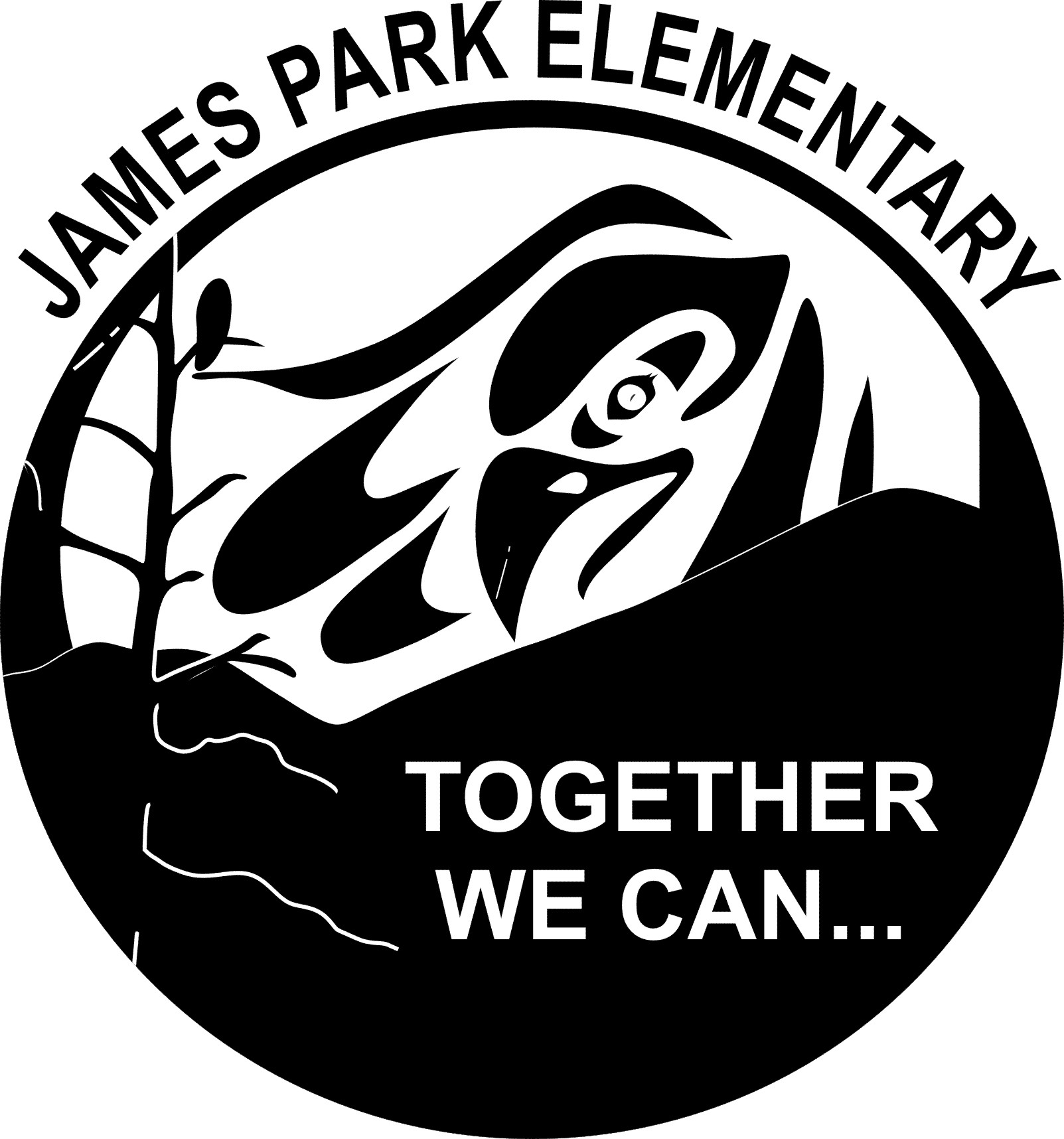 Together We Can … Learn, Belong, Take Care of each other and this placePlease help us as we strive to do our best at schoolThe month of September has gone by quickly and only two more weeks until the Thanksgiving weekend!  The purpose of a school's newsletter is to inform parents of important events and activities at the school.  Using the portion below, please indicate if you would like to receive your monthly newsletter electronically via e-mail or if you would like to receive a hardcopy.  Once completed, cut out the portion and have your child return it to his/her teacher.  You may also return it directly to the office.  This newsletter will also be posted on our website under the "About James Park" tab.  Lastly, you can now report your child's absence using the "Absence Report" button on our website. https://www.sd43.bc.ca/elementary/jamespark/Pages/default.aspxThe James Park Elementary staffing has essentially been finalized for this school year and, even though I have only been here a month, I am delighted to work with such dedicated staff (for a list of all James Park staff members, please see page 3).  As a staff, we will continue to work on our school goals which are improving numeracy skills and to enhance children's learning through the development of personal awareness and the ability to self-regulate.For the benefit of your child's education, I encourage you to communicate on a regular basis with your child's teacher(s).  Your child's planner can be an excellent communication tool.  Please also check our website for important announcements and dates.For the benefit of our children's safety, I am asking you to obey school zone traffic regulations.  To name a few, please slow down, avoid U-turns and follow parking zone regulations.  Thank you so much for your cooperation!Last but not least, it has been a pleasure meeting many of you and I am looking forward to meeting more of you soon.  Please consider attending our PAC meetings which have been scheduled on the first Monday evenings of every month.  Doing so will allow you to be directly involved in planning different events and fundraiser activities for James Park - events that make a difference for your child's education!  Contact the office for more information.

Sincerely,
Marco JankowiakSchool CalendarPlease establish an easy link to our website at http://www.sd43.bc.ca/elementary/jamespark/Pages/default.aspxHealth & Safety Dear Parents/Guardians,I am hoping you can help and support us.  We currently have a student who has a severe and potentially lethal fish allergy.  We are currently working with the parents of the child on safety measures – ways to keep the student safe in our school.  Even though I recognize that it is difficult to achieve a completely allergen-free school environment, I am asking you to assist us in our efforts to keep the students safe by considering to not send your child to school with fish related products.  Due to the medically proven fact that the student has had allergic reactions when coming into contact with the allergen (fish and/or fish related products such as fish oil), we will also encourage frequent hand washing for staff and students especially after recess and lunch.I thank you in advance for your cooperation and please contact me if you have any further questions or concerns.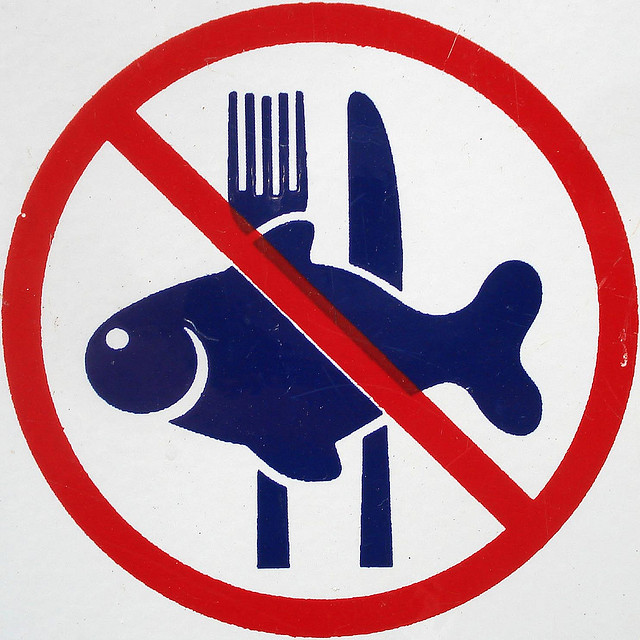 As mentioned previously, we are currently working with the parents and health care professionals and will update with information when necessary.Early Dismissal on Thursday, October 15, 2015.For the purpose of parent-teacher conferencing, students will be dismissed at 1:53 p.m. on Thursday, October 15.  Please add this to your calendar and remember to pick up your students early on that day.  Thank you!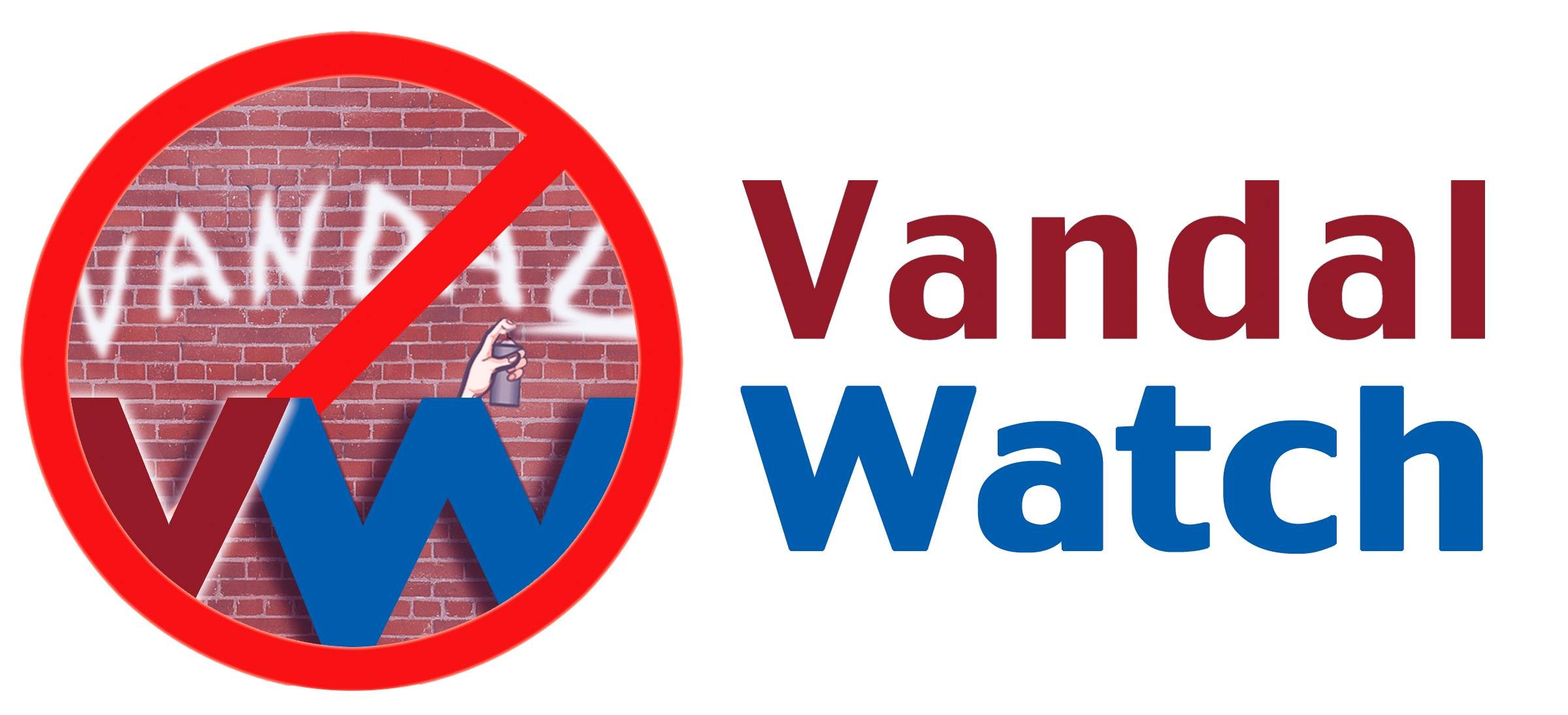 THE SCHOOL YEAR IS IN FULL SWINGPLEASE LOOK AFTER JAMES PARK!A new school year means that James Park Elementary will be very active. We invite you to make sure that our school remains free from vandalism.What You Can DoKeep your eyes and ears open for suspicious activities on the school grounds, especially after-hours. Signs of trouble include late night trespassers and the gathering of unorganized groups of people. Everything you see and hear helps. Note the physical characteristics and clothing of individuals. If you see automobiles, jot down license plate numbers.Report All Suspicious Activities to the Vandal Watch Tip Line 604-927-7600Call immediately when something raises your suspicions,Do not wait for the damage to be done.Your Call is Anonymous and ConfidentialNo one will ask for your name or phone number. The Tip Line is available 24 hours a day. Security personnel will investigate and will take action or involve the police.  Do not get involved in a confrontation yourself.KEEP THE TIP LINE PHONE NUMBER HANDY. MAKE SURE THE PHONE NUMBER IS GIVEN ONLY TO RESPONSIBLE ADULTS.Staff List 2015-2016Support StaffPlease tear off this portion and return to the school---------------------------------------------------------------------------------------------------------------------------------Name of Child:  __________________________   Div.:  _______   Teacher’s Name:  _________________					I would like to receive the newsletter via email.Please spell your Email address: _________________________ I would like to receive a hardcopy of the newsletter.Wed, Sept 302:00Terry Fox National School Run/ Please bring a “Toonie for Terry”Mon, Oct 5Primary Classes to Laity Pumpkin PatchMon, Oct 57:00PAC Meeting in the LibraryFri,  Oct 9Interim  Sent HomeMon, Oct 12Thanksgiving DayThurs, Oct 15First  Informal Reporting and Early DismissalMon, Oct 199:00Individual School PhotosMon, Oct 19Federal ElectionsFri, Oct 23Non-Instructional Day (District Wide)TeacherAssignmentAssignmentRobinson,Heather /O’Farrell, Doral  Grades 4/5Grades 4/5Dalmann, Robert Grades 4/5Grades 4/5Singh, Punam/Bawa, MandyGrades 3/4 Grades 3/4 Dushenko, Margaret Grades 2/3Grades 2/3Bigiolli, KellyGrade 2/3Grade 2/3Mouland, Angelia Grades 2/3 Grades 2/3 Lloyd, CathyGrades 1/2Grades 1/2Alcazar, OlivaGrades K/1Grades K/1McInneny, Debbie Grades K/1Grades K/1Weiseman, Erika/James, LisaGrades K/1Grades K/1Demetlika, Dario 3/4/5 Montessori3/4/5 MontessoriDowler, Mark 3/4/5 Montessori3/4/5 MontessoriAndrews, Amanda/Booth, Shauna1/2  Montessori1/2  MontessoriMcIntyre, RoxanneK/1  MontessoriK/1  MontessoriNon-Enrolling Teaching PositionsNon-Enrolling Teaching PositionsLajeunesse, Greta Music Music Knittel, Dominique Student SupportStudent SupportMacLellan, Jan Counsellor Counsellor Romanelli, TyleneStudent SupportStudent SupportGardner-Everton, Michele Student SupportStudent SupportBilechuk, Cathy/Martz, SueLibrary/Student SupportLibrary/Student SupportBooth, ShaunaStudent SupportStudent SupportMunro, KatherineSpeech PathologistSpeech PathologistNortham, DebbieIBTIBTDudziak, BeataIBTIBTSecretary	Cynthia Dalgarno    Caretakers	Darrell Warhurst, AM	Louis Paquette, PMYouth Worker       Cindy Frilund      Strong Start          Julia Punzo (12:45 to 3:45) SEAs    Debbie Ponsart        Andria Kapatais    Debbie Johnson       Debrah Martin     Virginia Connolly   Christina Sladich      Coreen Knudsen      Brianna Eskildsen                                      Noon Hour Supervisors            Christine Glowa            Sue Montie            Lara Pinard            Barb Watmough